Gmina Trzebownisko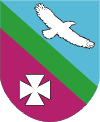 36-001 Trzebownisko 976tel.: +48 177713700, fax. +48 177713719http://www.trzebownisko.pl  
poczta@trzebownisko.plBR.271.1.7.2021                                                                                                 Trzebownisko, dnia 22-06-2021 r.WyjaśnieniaDotyczy postepowania pn.: Przebudowa dróg w miejscowościach Zaczernię, Wólka Podleśna, Tajęcina, Stobierna i Jasionka w gminie Trzebownisko	Gmina Trzebownisko, 36-001 Trzebownisko 976, udziela odpowiedzi na otrzymane od Wykonawcy pytanie – pismo z dnia 22.06.2021r.PytanieDotyczy przedmiaru robót 13. Przebudowa odcinków dróg wewnętrznych oznaczonych jako działki Nr ewid. 3192/1, 3169/1, 3128/1, 3178/2, 3179/2 położone w Jasionce. W pozycji przedmiarowej 3. Przełożenie kolektora 0250 o długości 15 i przedłużenie 6 m z obudową wylotu w kolumnie Ilość jednostka brakuje obmiaru. Prosimy o uzupełnienie.Odpowiedź na pytanie:W załączeniu uzupełniony przedmiar robót 13. Przebudowa odcinków dróg wewnętrznych oznaczonych jako działki Nr ewid. 3192/1, 3169/1, 3128/1, 3178/2, 3179/2 położone w Jasionce.Z poważaniemLesław Kuźniar
WÓJT GMINY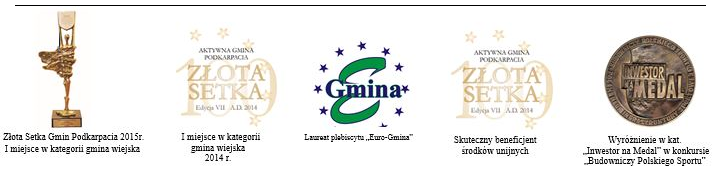 